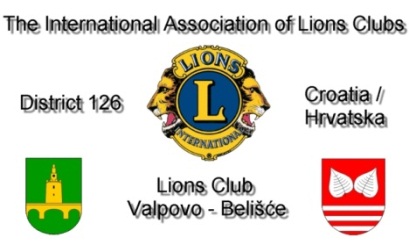 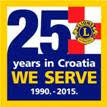 VII GRAHIJADA 2016. LIONS KLUBA VALPOVO-BELIŠĆE PRAVILA___________________________________________________________________________________________Članak 1.Ekipu koja sudjeluje u natjecanju čine maksimalno četiri člana. Prije početka natjecanja svaka ekipa predaje popis imena – članova ekipe glavnom sucu natjecanja. Prvoimenovani član ujedno je i vođa akipe. Kotizacija po ekipi iznosi 400,00 kuna.Članak 2.Cilj kuhanja je priprema jela na bazi graha. Sve sastojke, začine i dodatke za kuhanje graha svaka ekipa osigurava sama i po svom izboru. Nije dozvoljeno donijeti unaprijed zgotovljeno jelo.Članak 3.Jelo se kuha u kotlićima na drva koja osigurava organizator. Plinske plamenike osigurava svaka ekipa koja to želi.Članak 4.Kuhanje počinje na znak glavnog suca, a svaka ekipa ima na raspolaganju 150 minuta za pripremu i zgotovljavanje jela.Članak 5.Nakon završetka kuhanja i isteka vremena predviđenog ovim pravilima, prvoimenovani član ekipe dužan je predati kotlić s jelom od graha glavnom sucu na mjesto za odlaganje kotlića i ocjenjivanje.Članak 6.O pobjedniku natjecanja odlučuje stručni žiri kojeg imenuje organizator. Proglašenje rezultata obaviti će su u roku od 60 minuta po završetku kuhanja. Članak 7.Financijska sredstva prikupljena na LIONS GRAHIJADI namijenjena su učenicima završnih razreda Srednje škole Valpovo, koji su ostvarili odličan uspjeh tijekom školovanja.U Valpovu, 8. travnja 2016. godine							Organizator: Lions klub Valpovo-Belišće						  						    Predsjednik povjerenstva za grahijadu 								LC Valpovo-Belišće:							             Zdenko MuževićVII GRAHIJADA 2016. LIONS KLUBA VALPOVO-BELIŠĆE TEHNIČKI PODACI___________________________________________________________________________________________DATUM ODRŽAVANJA:  subota, 23. travnja 2016.MJESTO ODRŽAVANJA:	 Trg kralja Tomislava, ValpovoUPLATA KOTIZACIJE I PRILOGA: PRIMATELJ: LC Valpovo-Belišće, 				IBAN: HR4624120091138002030 				SVRHA UPLATE: 7. LIONS GRAHIJADA–ZA NAJBOLJE MATURANTE				POZIV NA BROJ: VAŠ OIB DNEVNI RASPORED:8,00 – 9,00 sati .................	dolazak na mjesto natjecanja i prijava natjecateljskih ekipa 9,00 – 9,15 sati	.................dodjela pozicija natjecateljskih prostora9,15 sati................................	početak kuhanja12,00 sati..............................završetak kuhanja12,00 – 12,30 sati.............	ocjenjivanje uzoraka kuhanog jela12,30 – 13,00 sati.............	proglašenje rezultata uz prigodnu podjelu graha, 					prikupljanje dobrovoljnih priloga i druženjePOPRATNA DOGAĐANJA:Promocija Srednje škole ValpovoPromotivna prodaja pčelarskih proizvodaPromotivna prodaja suhomesnatih proizvoda Promotivna prodaja mliječnih proizvoda Promotivno jahanje i vožnja fijakerom Zabavni program MEDIJSKI POKRIVAJU:  Hrvatski radio Valpovština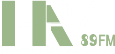  Gradski radio Belišće   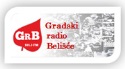 Valpovština.info – Prvi informativni portal Valpovštine Glas SlavonijeSPONZORI:Limarija „SEBASTIJAN“KONTAKT:Zdenko Mužević, gsm: 098 252 452Jozo Berečić, gsm: 099 854 15 45